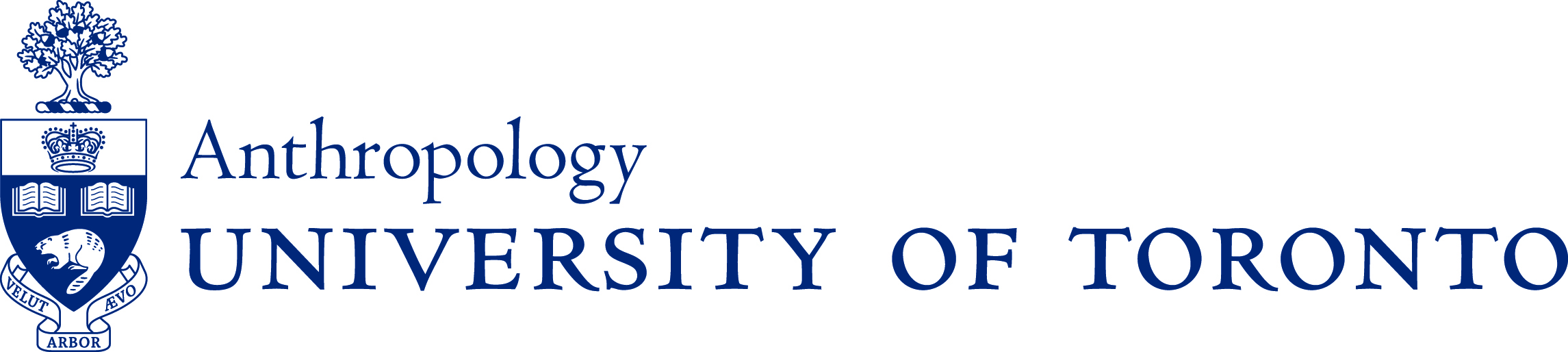 	DATE:		TO:	FROM:	RE:	Circulation of Thesis Proposal – [STUDENT NAME]	TITLE: [TITLE OF THESIS PROPOSAL]Please find attached [STUDENT’S NAME] thesis proposal, which has been approved for circulation by [HIS/HER] advisor, [ADVISOR’S NAME].The student must receive results of the thesis proposal circulation within THREE WEEKS of today’s date. Please respond directly to Prof . [NAME OF ADVISOR] by no later than [DATE – three weeks from today’s date]The thesis proposal is being circulated electronically. If you would prefer to receive a hard copy, please contact Olivera Prime – anthropology.graduate@utoronto.ca.cc. 	[Name of Advisor]	Graduate Office